Biographypersonal information: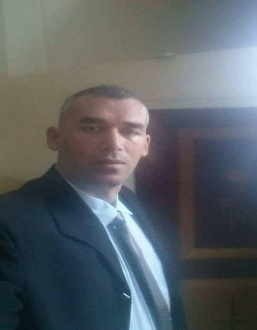 Education :Published researchers and studies :Yousef, E.(2022). The effect of using Coordination Abilities on the level of skill performance of basketball players in Palestinian Universities.The Educational Journal, Academic Publication Council, Kuwait University, 2(143).Yousef, I.A., Kilani, H.A., Bataineh, M.F., Al-Nawayseh, A., Al-Za’abi, A., Belghali, M., Alnuaimi, J., Shaheen, W.M., Liftawi, S.M. (2022). Social issues during the COVID-19 quarantine period: Interaction of physical activity and mental state. Internatioal Journal of Sustainable Development and Planning, 17(3).Yousef, E., AL zaab, A., Kilani, H. (2021). Motives for Practice to play basketball of Women premium clubs in Palestine. Dirasat, Educational Sciences, 48(2).Yousef, I.A., Kilani, H.A., Al-Za’abi, A., Alnuaimi, J., ALkilani, L.,  Shaheen, W.M., Liftawi, S.M. (2021). Kinematics and Accuracy of The Upward Jumping Throw in Handball. International Journal of Innovation, Creativity and Change, 15(2).Shaheen, W.M., Yousef, I.(2021). The Role of Sports Rehabilitation Specialist in Elevating the Level of Footballers from the Perspective of the Players in Jerusalem City. Elementary Education Online, 20(5): PP 5572-5586.Shaheen, W.M., Yousef, I.(2021). Common Sport Injuries Sustained by the Players of the Palestine Team for the Jujitsu. Psychology and Education, 58(3): PP 2707- 2717.Yousef, E., Kilani, H., & Ermeley, Z.(2020). The Effect of Proposed Training Promgramme on some kinetic Variables for Basketball Beginners jump Shot Skill Accuracy from The Right and Left side. Dirasat, Human and Social Sciences, 47(4).Kilani, H.A., Bataineh, M.A.F., Al-Nawayseh, A., Atiyat, K., Obeid, O., Abu-Hilal, M.M., Kilani, A. , et al. Yousef, I.(2020). Healthy lifestyle behaviors are major predictors of mental wellbeing during COVID-19 pandemic confinement: A study on adult Arabs in higher educational institutions. Plos one, 15(12): e0243524. https://doi.org/10.1371/journal.pone.0243524Shaheen, W.M., Yousef, E., Ermeley, Z.(2020). The awareness level of the doping risks among the participants in fitness centers in Jerusalem Governorate. Dirasat, Educational Sciences, 47(4).Yousef, E., Kayed, M .(2020). Technology Usage Scope in Physical Education Class towards a Knowledge Economy in Palestine from Physical Education teachers Perspective. Journal of Development & Research for Sport Science Activities (JDRSSA), 1.Bdir, A., Jebabli, N., Omar, M., Salhi, A., Yosuf, I., Musamih, R., Muhasana, O. (2020).The Relationship between Narcissism and Self-esteem among Football Players in the West Bank, Palestine.The Swedish Journal of Scientific Research, 7(1).Omar, M., Jebabli, N., Bdir, A., Yosuf, I., Musamih, R., Muhasana, O. (2020). The Effect of coordination abilities on some Physical and Skill Variables of Soccer Beginners in Palestine.The Swedish Journal of Scientific Research, 7(1).Yousef, E., Kayed, M., Ermeley, Z.(2019). The purpose of identifying the impact of the participation of the players of Palestine in the Palestinian Professional Football League on the cohesion of the team from the point of view of technicians. Dirasat, Educational Sciences, 47(2)Ermeley, Z.,Yousef, E., Kilani, H.(2019). Difference in the elements of special physical fitness among junior gymnasts and Jordan according to body type. European Journal of Sports Science Technology, VOL 24.Kayed, M., & Yousef, E.(2019). the impact of using a weight training program on the development of explosive power and skill performance level of handball players in Bethlehem Governorate. Contemporary International Scientific Forum for Educational, Social, Human, Administrative and Natural Sciences "Present Vs Future Outlook, https://doi.org/10.24897/acn.64.68.6035.Atiyat, K., Osama, A., Yousef, I(2016).  Kinematic models for successful shooting in basketball from different centers, An-Najah University Journal for Research - B (Humanities): 30(12), Article 3. Available at: https://digitalcommons.aaru.edu.jo/anujr_b/vol30/iss12/3Yousef, I. (2012).The Effect of The Educational Program Using Immediate and Delay Feedback on Learning Some Basic Basketball Skills for Bethlehem Youth Players. An-Najah- the Second Palestinian International Sport Scientific Conference “Total Quality in Physical Education and Sport Science.WORK HISTORY :PRACTICAL EXPERIENCE : Taken courses :Obtaining a coach international certificate from the international basketball federation FIBA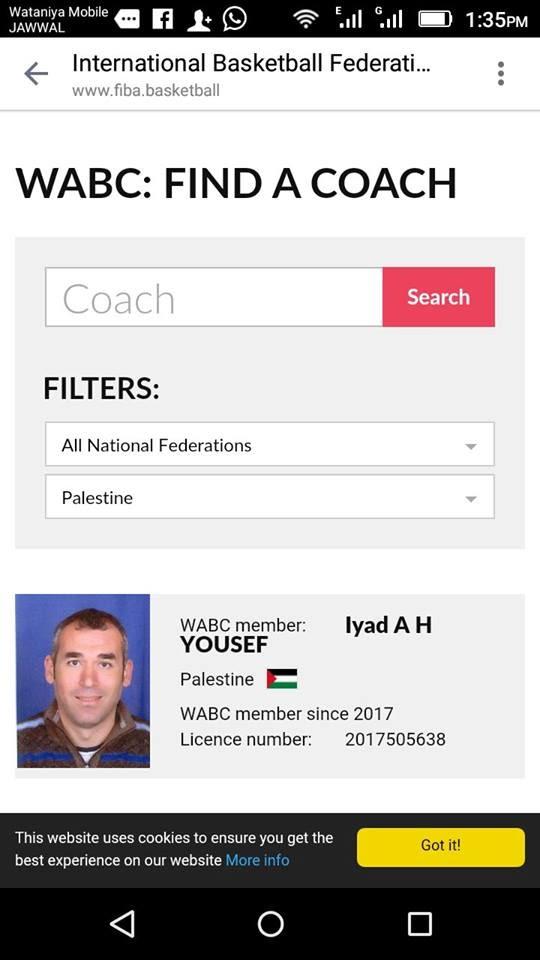 Name :Eyad Abdullah Hasan Yousefdate.of.b28th-sep-1980Place.of.b:Toulkaram , Palestine west bankP.status:marriedHeight:2.05 mWeight:125 k.gNationality:PalestinianReligion:IslamEnglish level:GoodComputer skills:v.goodPhone no.:0599588836Email :iayousef@birzeit.eduSport age:Sport age:Sport age:22 yD.of.graduationProfession :Classification:degree :Certificate :university :16/6/2004Basketballexcellent90.9Bachelor / sport pedagogyKhodori18/7/2007Basketball feedbackv.good82.8Master / sport training techniques.Al – quids2/5/2018Basketballexcellent3.85PhD / motor abilities training programjordanUntilCityCarrier positionEmploymentFromN.of work place1/9/2013BethlehemTeacherTeacher of physical education12/10/2004Ministry of Education13/9/2017BethlehemSchool managerthe school administration12/10/2013Ministry of Education1/9/2017BethlehemTeacherPhysical education part time14/9/2008A goods Open University31/12/2011BethlehemTechnical supervisorBasketball training1/3/2007Steps institute3/5/2018BethlehemBasketball trainerBasketball training2010/1/12University of BethlehemTill this dayRamonda RamallahLecturerBasketball kinesiology2/2/2017University of berseta player in the Palestinian national basketball team. 1. Currently, I have been assigned a task by the Palestinian Basketball Association. To be the selection committee for the youth basketball team under the age of 16 who will participate in the West Asian championship LIBNON. In..2- A coach and player within the Al-Quds University Abu Dis basketball team, knowing that he was ranked first in the The Universities Championship for three consecutive years 2005/2006/2007 There are certificates from the competent authority proving that this is true.3- Al-Watan universities basketball coach who participated in the Arab Universities Championship held in Jordan on 1/5/2008 commissioned by the Ministry of Education and Higher Education (the Palestinian Universities Union)44- Bethlehem Governorate Schools Basketball Team coach, knowing that he obtained a First place in the central championship organized by the Ministry of Education at the national level in the years 2006/2007.5 - basketball coach and technical supervisor at Steps Foundation in the years 2006/2007/2008. 6- Member of the Coaches and Development Committee in the Palestinian Basketball Association 2021.7- He has won several awards in the field of basketball, including: - Best basketball player in the year 2006/2007 in the poll conducted by Pal Sport Agency at the national level. - The best basketball player in the year 2009/2010 in the referendum that was held by Al-Hayat Sports newspaper at the national level. - One of the top five players in the Martyrs' Championship organized by the Ramallah Brigade in 2006/2007. 7- Among the most prominent tournaments that I contributed to achieving: - The Palestine Basketball Cup Championship - the northern governorates - first place - with the Ibdaa Club in 2005/2006 - The Martyrs' Salwa Championship organized by the Ramallah Brigade - first place for two consecutive years - with the Ibdaa Club 2006/ 2007 - Palestinian Basketball Premier League - first place - with Ibdaa Club in 2009/2010/2011 - Palestinian Basketball League runner-up with Bethlehem Orthodox Club in 2017. - Palestine Basketball Cup champion with Bethlehem Orthodox Club in 2018 8- From The most prominent internal and external participations and courses: - The Arab Championship - Algeria - Islamic Solidarity - Saudi Arabia, the masters of Qatar - Qatar - The Arab Club Championship - Saudi Arabia (Dallas Al-Quds Club) - Arab Galilee Championship – Irbid - Jordan The Arab Universities Championship held in Jordan from 1/5/2008 to 10/5/2008 6-month Leipzig Basketball training course in Germany at a university – - 1-month training course in the USA FCA GET FOCUSED - Organizing several training courses for basketball coaches in cooperation with the Palestinian Basketball Federation inside the campus Birzeit UniversityPs : there are cirtifacates from official and trusted places/sources. الدورات التدريبيةالدورات التدريبيةالدورات التدريبيةLeipzig basketball tournament in Germany( there is certification in this course from Germany’s basketball association)Course name11\9\2007 - 8\2\2008DurationFellowship of Christian AthletesCourse name215/6/2017 - 10/7/2017DurationFCA GET FOCUSEDCurse name310/5/2018 - 2/6/2018PS : there are certifications proving this undocumented by component authorities DurationThere are secondary courses that wear one or two days longThere are secondary courses that wear one or two days longThere are secondary courses that wear one or two days long